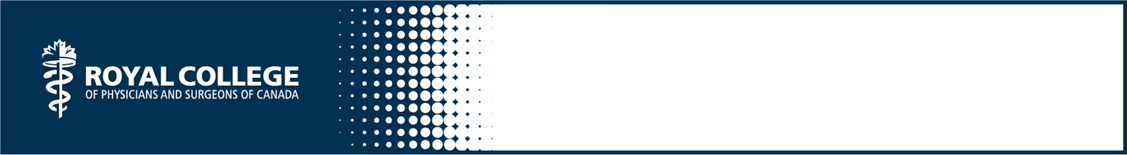 Leadership reflectionThe unmodified content below was created for the CanMEDS Teaching and Assessment Tools Guide by M Chan and S Glover Takahashi and is owned by the Royal College of Physicians and Surgeons of Canada. You may use, reproduce and modify the content for your own non-commercial purposes provided that your modifications are clearly indicated and you provide attribution to the Royal College.  The Royal College may revoke this permission at any time by providing written notice.  NOTICE:  The content below may have been modified from its original form and may not represent the opinion or views of the Royal College.Instructions for Learner: Observe, reflect and take (non-identifying) notes on your Leader Role activities in day-to-day practice. Remember to be cautious about confidentiality when taking notesReview with faculty as arranged or initiate a review of your case reports to get feedback NAME:___________________________________PGY: ____________________________________DATE OF LEADERSHIP ACTIVITY:______________DATES OF PREVIOUS LEADERSHIP REFLECTION REPORTS:••CURRENT REPORTING PERIOD: FROM 	TO _______REFLECTION REPORT REVIEW MEETINGDATE:____________________________________REVIEWER:________________________________COMMENTS FROM REVIEWERREVIEW OF PAST PRIORITIES LEADERSHIP COMPETENICES (if applicable)
 	Not applicable 	PAST REPORTING PERIOD: FROM_____________TO ____________SUMMARY OF CURRENT/NEW PRIORITIES FOR IMPROVEMENT OF LEADERSHIP COMPETENCIES	APPLIES TO PERIOD: FROM	TO		 Other notes: #Leadership area(e.g. leadership skills, managing self, engaging others, QI, stewardship, patient safety)Past goal including timeframeIdentified metrics or criteria for successNotes on progress,outcomes, completion1.2.3.#Leadership area(e.g. leadership skills, managing self, engaging others, QI, stewardship, patient safety)Goal(s) including timeframeMetrics or criteriafor successKey next steps, resources, supports for success1.2.3.